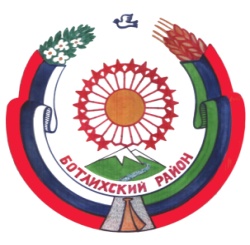 РЕСПУБЛИКА ДАГЕСТАНСОБРАНИЕ ДЕПУТАТОВ МУНИЦИПАЛЬНОГО РАЙОНА «БОТЛИХСКИЙ РАЙОН»_______________________368970; ул. Центральная, 130, с. Ботлих, Ботлихский район, Республика Дагестан___________Решение №3тридцать второй сессии Собрания депутатов муниципальногорайона «Ботлихский район» шестого созыва    от 27 мая  2020 г.                                                                             с. Ботлих       Об установлении ставки единого налога на вмененный доход для отдельных видов деятельностиВ соответствии с Указом Главы Республики Дагестан от 31.03.2020 года     № 24 «О первоочередных мерах поддержки субъектов малого и среднего предпринимательства, оказавшихся в зоне риска в связи с угрозой распространения новой коронавирусной инфекции в Республике Дагестан», в целях предоставления поддержки организациям и индивидуальным предпринимателям, занятым в сферах деятельности, наиболее пострадавших в условиях ухудшения ситуации в связи с распространением новой коронавирусной инфекции, Собрание депутатов муниципального района «Ботлихский район» решает:1. Установить ставку единого налога на вмененный доход в размере 7,5 процентов для организаций и индивидуальных предпринимателей, осуществляющих следующие виды экономической деятельности:* виды экономической деятельности в соответствии с распоряжением Правительства Российской Федерации от 24 ноября 2016 г. № 2496-р «О перечнях кодов видов деятельности в соответствии с ОКВЭД и кодов услуг в соответствии с ОКПД, относящихся к бытовым услугам»;**47.52-розничная торговля скобяными изделиями, лакокрасочными материалами и другими строительными материалами;***47.73-розничная торговля лекарственными средствами;****47.91-торговля по почте или в информационно-коммуникационной сети Интернет.2. Настоящее решение вступает в силу со дня его официального опубликования и распространяется на правоотношения, возникшие                                       с 1 апреля 2020 года.            И.о. главы  муниципального района                                       Р.С. Гамзатов       Председатель  Собрания депутатов                                               М.О. ОмаровN п/пНаименование вида экономической деятельностиКод ОКВЭД ОК 029-2014 (КДЕС Ред. 2)1.Оказание бытовых услуг*2.Деятельность по предоставлению мест для временного проживания553.оказание автотранспортных услуг по перевозке пассажиров49,34.оказание автотранспортных услуг по перевозке грузов49,45.Деятельность по предоставлению продуктов питания и напитков (оказание услуг общественного питания через объект организации общественного питания, имеющий зал обслуживания посетителей и не имеющий зала обслуживания посетителей)566.Торговля розничная прочими бытовыми изделиями в специализированных магазинах (розничная торговля бытовыми изделиями, такими как текстильные изделия, ковры, электроприборы, мебель, в специализированных магазинах)47.5(за исключением 47.52**)7.Торговля розничная товарами культурно-развлекательного назначения в специализированных магазинах (розничную торговлю товарами культурно-развлекательного назначения в специализированных магазинах, такими как книги, газеты, аудио и видеозаписи, спортивное оборудование, игры и игрушки)47.68.Торговля розничная прочими товарами в специализированных магазинах47.7 (за исключением 47.73***, 47.91****)